     TOWNER  COUNTY  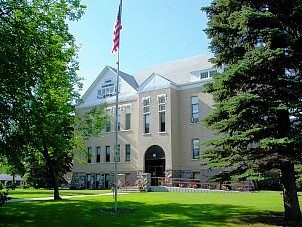                         PO Box 603                  Cando, ND  58324____________________________________________________________________________________________TOWNER COUNTY COMMISSIONERSREGULAR MEETINGMINUTESFeb 5, 2019The Towner County Commissioners met in regular session on Feb 5, 2019 at 8:00 a.m. in the meeting room of the county courthouse.  Chairman Doug Berg called the meeting to order.  Present were Vice Chairman David Lagein, Commissioners Ken Teubner and Scott Boe.  Mike Weisz was on speaker phone.Motion to approve the agenda was made by Lagein and seconded by Teubner.  All Commissioners voted aye, motion carried.Motion to approve the minutes of the January 3, 2019 regular meeting was made by Teubner and seconded by Boe.  All Commissioners voted aye, motion carried.  Sheriff Kennedy stated it had quieted down in the county.Representatives of Wold Engineering were on hand to discuss the handling of preliminary engineering cost on a road project east of Cando.  A conference call was held with Bryon Fuchs of ND DOT to discuss Federal Aid and if it was possible to get preliminary engineering cost covered.  Fuchs recommended the County cover the preliminary engineering of the project and to try at a later date to get the construction engineering costs covered by going through the proper procedures. Fuchs then explained the proper procedure for getting engineering costs covered through Federal Aid.  After much discussion, the Commissioners decided to get started on the project and incur engineering costs if need be.  Motion by Lagein, second by Weisz to approve contract for Wold Engineering for the preliminary project as submitted.  All Commissioners voted aye.  Motion passed.Discussion was held on Courthouse closures for bad weather. Motion by Teubner, second by Weisz to change policy to state that the Courthouse will be closed if there is a No Travel Advisory for Towner County. If an employee misses work for bad weather other than stated, they are to use a personal vacation day.  All Commissioners voted aye. Motion carried.Motion by Boe, second by Teubner to pay the bills. All Commissioners voted aye.  Motion passed.Paul Johnson, as representative of the TC Ambulance South, expressed an interest in building a Public Service Building for the Ambulances and TC Sheriffs vehicles on the Courthouse property.Motion by Boe, second by Lagein to approve an Application for Abatement and Homestead Credit for a Senior Citizen in Cando. All Commissioners voted aye.  Motion passed. Bonnie Good stated she will be accepting late applications due to the weather closures the past week.Next meeting was set for March 5th.    The meeting adjourned by motion.ATTEST:_______________________________                                               _________________________________Judy Bulie                                                                             	Doug Berg, ChairmanDeputy Auditor							 Towner County Board of Commissioners